                     И Н Ф О Р М А Ц И Я  О   З А Р А Б О Т Н О Й   П Л А Т Е                                                   Р У К О В О Д И Т Е Л Я .               Согласно Федеральному закону от 3 июля  2016 г. № 347  « О внесении изменений в Трудовой кодекс  Российской Федерации» с 1 января 2017 г. среднемесячная заработная плата руководителей, их заместителей и главных бухгалтеров (далее – среднемесячная заработная плата руководителей) не должна превышать предельного уровня соотношения среднемесячной  заработной платы работников учреждений.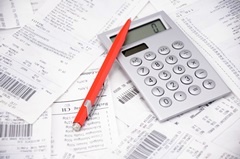 Согласно ст.145 Трудового кодекса Российской Федерации размер предельного соотношения среднемесячной заработной платы устанавливается:нормативными правовыми актами Правительства Российской Федерации – для руководителей, из заместителей, главных бухгалтеров учреждений, находящихся в ведении федеральных органов государственной власти;нормативными правовыми актами субъектов Российской Федерации – для руководителей, их заместителей, главных бухгалтеров учреждений, находящихся в ведении органов государственной власти субъекта Российской Федерации;нормативными правовыми актами органов местного самоуправления – для руководителей, их заместителей, главных бухгалтеров муниципальных учреждений.Размер предельного соотношения может быть установлен как посредством внесения изменений в  действующие нормативные акты,  которыми установлены условия оплаты труда работников, руководителей (Примерные положения об оплате труда), так и отдельными нормативными правовыми актами.Внимание: и в том, и в другом случае органы местного самоуправления обязаны вносить изменения с соблюдением требований ст.35.1 Трудового кодекса Российской Федерации, ст. 19 ФЗ «О профессиональных союзах, их правах и гарантиях деятельности» - с учетом мнения трехсторонней комиссии по регулированию социально-трудовых отношений. В случае ее отсутствия – с учетом мнения районной, городской организации Профсоюза работников образования, осуществляющей деятельность в данном муниципалитете.Для  руководителей областных учреждений, находящихся в ведении министерства образования Иркутской области, их заместителей, главных бухгалтеров,  предлагается отдельным приказом установить соотношение 1 к 6.Исчисление среднемесячной заработной платы руководителей, их заместителей,  главных бухгалтеров в целях определения предельного уровня соотношения, согласно Постановлению Правительства  РФ от 10 декабря 2016 г. № 1339 «О внесении изменений в некоторые акты Правительства Российской Федерации», производится в порядке, установленном в п.20 Положения об особенностях порядка исчисления средней заработной платы, утв. Постановлением Правительства Российской Федерации от 24 декабря 2007 г. №922 (далее – Положение).Так,  для определения соотношения необходимо:1)   согласно п.20 Положения исчислить:-  среднемесячную заработную плату работников учреждения (без учета заработной платы руководителя, заместителя и главного бухгалтера): поделить сумму фактически начисленной заработной платы  таких работников списочного состава на среднесписочную численность таких работников (без учета руководителя, его заместителей и главного бухгалтера)  за соответствующий календарный год  и поделить на 12 (количество месяцев в году).Среднесписочная численность работников  определяется в соответствии с методикой, используемой для  целей федерального статистического учета (см.  п.8 Указаний по заполнению формы федерального статистического  наблюдения  Приказа Федеральной службы государственной статистики от 2 августа 2016 г. N 379  "Об утверждении статистического инструментария для организации федерального статистического наблюдения за численностью, условиями и оплатой труда работников, деятельностью в сфере образования");- среднемесячную заработную плату руководителя,  его заместителя, главного бухгалтера: путем деления суммы фактически начисленной заработной платы соответствующему руководителю, его заместителю,  главному бухгалтеру  за календарный год на 12 (количество месяцев в году). Если они состояли в трудовых отношениях неполный календарный год, то среднемесячная заработная плата определяется исходя из фактически отработанных полных календарных месяцев.Важно: расчет среднемесячной заработной платы руководителя,  его заместителя, главного бухгалтера осуществляется отдельно по каждой должности.В расчет среднемесячной заработной платы не включаются выплаты социального характера и иные выплаты, не относящиеся к оплате труда (материальная помощь, оплата стоимости питания, проезда, обучения, коммунальных услуг, отдыха и другие) согласно п.3 Положения об особенностях  порядка исчисления средней заработной платы.Вместе с тем, в  фактически начисленную заработную плату включаются суммы, начисленные за работу, выполняемую в порядке совмещения должностей (профессий) или исполнения обязанностей временно отсутствующего работника без освобождения от основной работы (например, в случае выполнения обязанностей учителя, преподавателя, и т.д.). Однако суммы, начисленные за работу, выполняемую в порядке совместительства, в расчет не включаются.2) определить соотношение, например, также 1 к 6,  установить  в нормативном правовом акте.3)  внести изменения в  трудовой договор: в разделе «Оплата труда» – установить предельное соотношение;Важно:  согласно ст.275 Трудового кодекса РФ, трудовой договор должен  соответствовать типовой форме, утв. Постановлением Правительства РФ от 12 апреля 2013 г. N 329;4) установить  нормативным правовым актом органа государственной власти, органов местного самоуправления порядок размещения информации о среднемесячной заработной плате руководителей, их заместителей, главных бухгалтеров в информационно-телекоммуникационной сети «Интернет»;5)  Согласно ст.349.5 Трудового кодекса Российской Федерации разместить информацию о среднемесячной заработной плате руководителей, их заместителей и главных бухгалтеров в информационно-телекоммуникационной сети «Интернет» на официальных сайтах государственных органов,  органов местного самоуправления, организаций, осуществляющих функции и полномочия учредителя.Размещение на сайтах учреждений осуществляется только по решению учредителя.Предельное соотношение среднемесячной заработной платы работников и среднемесячной заработной платы  руководителя, его заместителя и главного бухгалтера выполняет роль «ограничителя» при установлении условий оплаты труда этим категориям работников (руководителя, его заместителя, главного бухгалтера) – не вправе выйти за рамки фонда, предназначенного на оплату труда руководителя, его заместителей и главного бухгалтера, превышающего установленное соотношение.Так, например, среднемесячная заработная плата работников учреждения, рассчитанная в установленном порядке, составляет 19 тысяч рублей. В соответствии с установленным предельным соотношением 1 к 6 для оплаты труда руководителя размер средств на оплату его труда не должен превышать  114 тыс.рублей (19 тыс. руб. х 6).Исходя из этого, учредитель  устанавливает условия оплаты труда руководителя:а) должностной оклад,  в основе  которого должен быть сохранен «базовый»  оклад, который по новой системе оплаты труда определен в размере средней заработной платы работников из числа основного персонала за истекший календарный год,  и масштаб управления – коэффициент увеличения (кратности), который учитывает сложность, количество и условия  выполняемой работы по должности руководителя. Определяется по объемным показателям деятельности образовательных учрежденийПорядок расчета средней заработной платы работников, также  как и размер кратности, критерии кратности увеличения должностного оклада, объемные показатели  должны  устанавливаться нормативными правовыми актами органа местного самоуправления (см. по аналогии Приказ Министерства труда и занятости Иркутской области от 31 января 2013 г. № 3-МПР  «О порядке исчисления размера средней заработной платы для определения размеров должностных окладов руководителей государственных учреждений Иркутской области»; приказ Министерства образования Иркутской области от 3 августа 2011 г. № 09-МПР «Об утверждении положения о критериях кратности увеличения должностного оклада руководителей государственных организаций Иркутской области, осуществляющих образовательную деятельность»).Установленный руководителю должностной оклад  может изменяться, в случае: изменения средней заработной платы работников; в случае изменения объемных показателей деятельности образовательного учреждения, управление которым осуществляет руководитель.Так, например, в случае изменения численности обучающихся,  педагогических работников, количества лицензированных образовательных программ,  структурных подразделений, сооружений, техники, и т.д.Условно: в 2016 году численность обучающихся составляла 200 человек,  количество автотранспортных средств – 2; в 2017 году – численность обучающихся 150 человек и 1 автотранспортное средство. Соответственно размер показателей в 2017 г. снизится, что, безусловно, повлияет на  коэффициент кратности;б) выплаты компенсационного характера;в) выплаты стимулирующего характера.Учредитель не должен допустить- уменьшения заработной платы без наличия оснований, т.е., без уменьшения средней заработной платы, которая лежит в основе оклада, а также без уменьшения объемных показателей;- превышения размера заработной платы над предельным соотношением.Руководитель образовательного учреждения, как представитель работодателя, также не должен допустить уменьшения заработной платы заместителей, главного бухгалтера без наличия оснований, и также не выйти за пределы установленного учредителем соотношения средней заработной платы. Обращаем внимание на то, что согласно п.1 ч.2 ст.278 Трудового кодекса РФ, превышение предельного соотношения является основанием для досрочного расторжения трудового договора с руководителем.